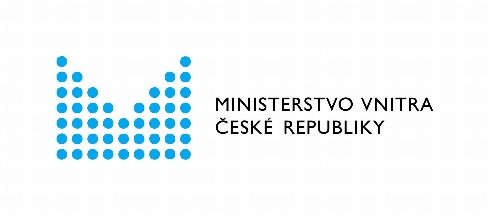 Potvrzení pro přeshraniční žáky a studentyConfirmation for cross-border pupils and studentsPotvrzuje se, že dítě, žák nebo student / It is hereby confirmed that a pupil or a student Jméno a příjmení: / Name and surname		……………………………………………………………………………… Datum narození: / Date of birth		………………………………………………………………………………  Bydliště: / Place of residence			………………………………………………………………………………  navštěvuje školu, školku / attends a school, a kindergartenNázev školy, školky: / School, kindergarten name   …………………………………………………………………………………………………………………………………………………………………….Adresa školy, školky: / School, kindergarten address …………………………………………………………………………………………………………………………………………………………………….V / In …………………… dne / date …………………		                                       ………..….…………………………………..								Razítko a podpis školy / školky School/Kindergarten stamp and signature Příloha 1 / Annex 1 V případě nezbytně nutného doprovodu rodinným příslušníkem dítěte, žáka nebo studenta za účelem zajištění odvozu / In case of an absolutely necessary escort of a child, pupil or a student by a family member for the purpose of ensuring transport:  Jméno a příjmení: / Name and surname		……………………………………………………………………………… Rodinná vazba: / Date of birth			………………………………………………………………………………  